Supporting InformationReactive mesogens for ultraviolet-transparent liquid crystal polymer networksR. Plamont* a,b, F. Lancia a,b, A. Ryabchun a,ba Stratingh Institute for Chemistry, University of Groningen, Nijenborgh 8, 9747 AG Groningen, The Netherlandsb MESA+ Institute for Nanotechnology, University of Twente, 7500 AE Enschede, The Netherlands* corresponding author: remi.plamont@gmail.com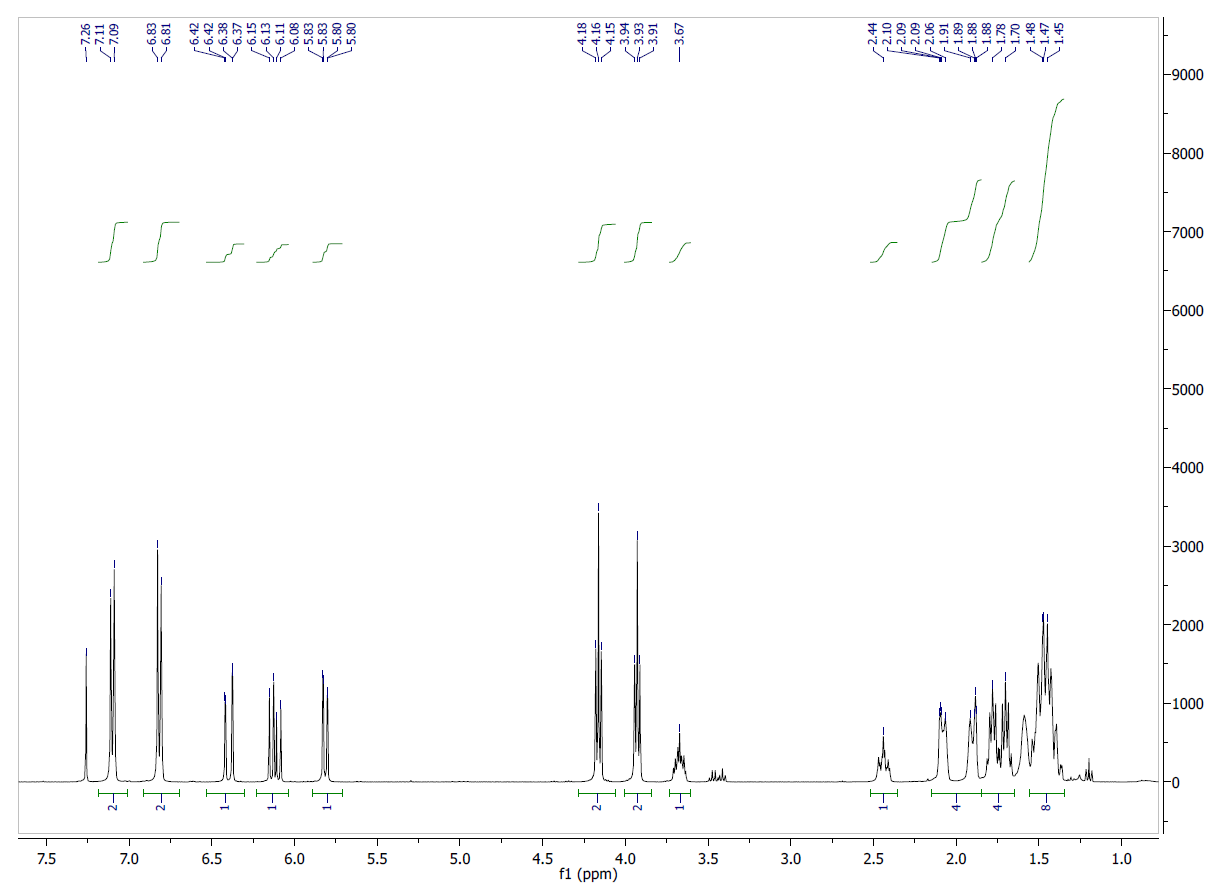 Figure S1. 1H NMR (TOP) (CDCl3, 400 MHz) and 13C NMR (BOTTOM) (CDCl3, 100 MHz)  of compound 11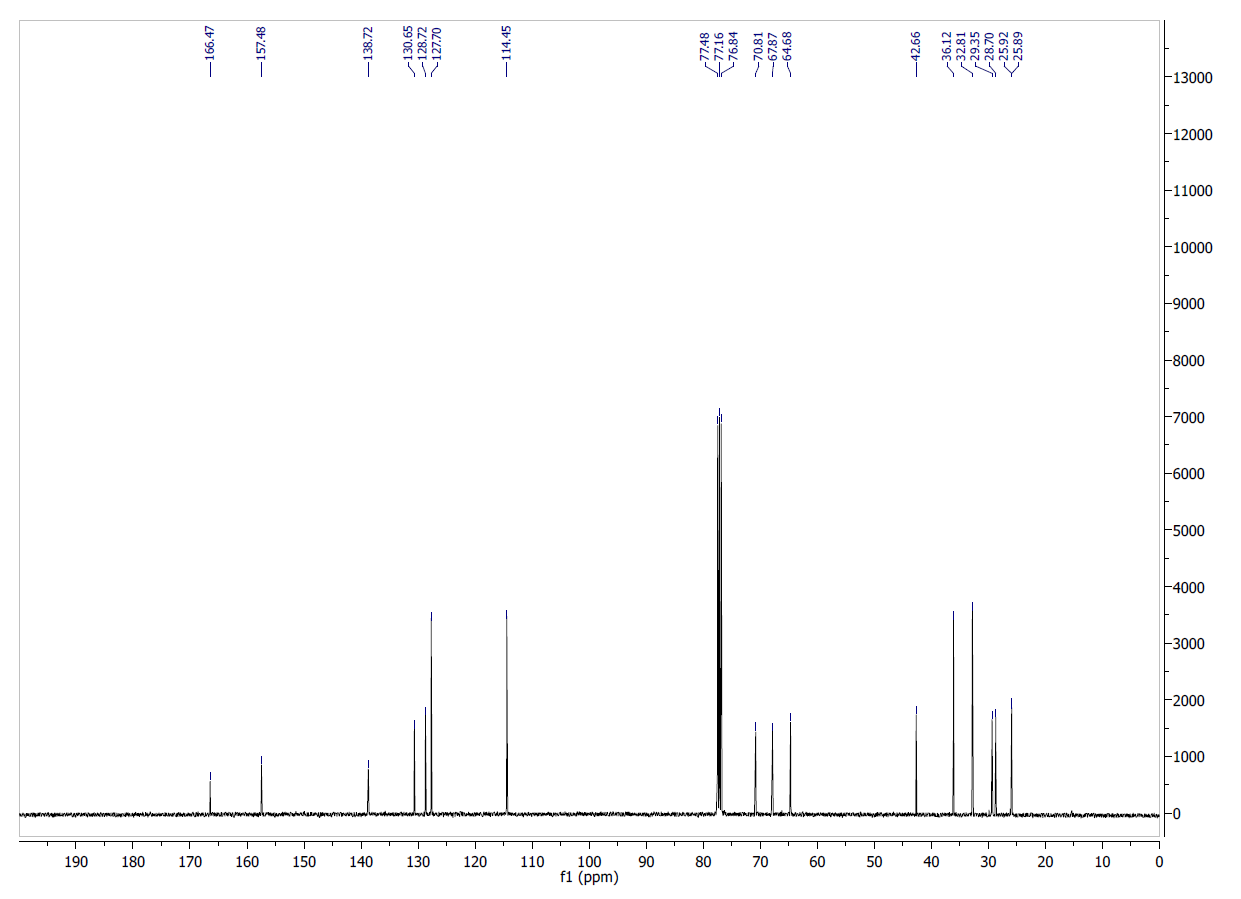 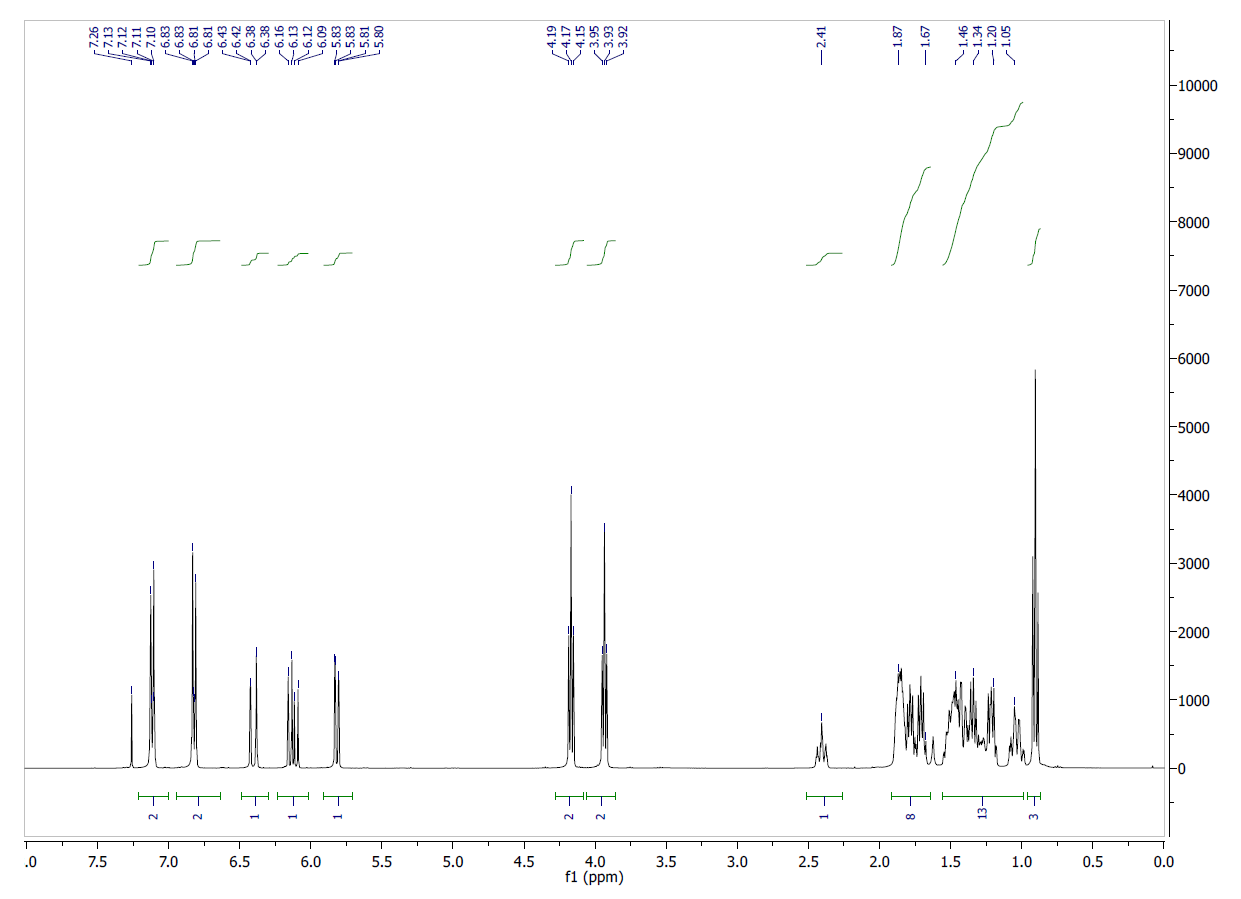 Figure S2. 1H NMR (TOP) (CDCl3, 400 MHz) and 13C NMR (BOTTOM) (CDCl3, 100 MHz)  of compound 12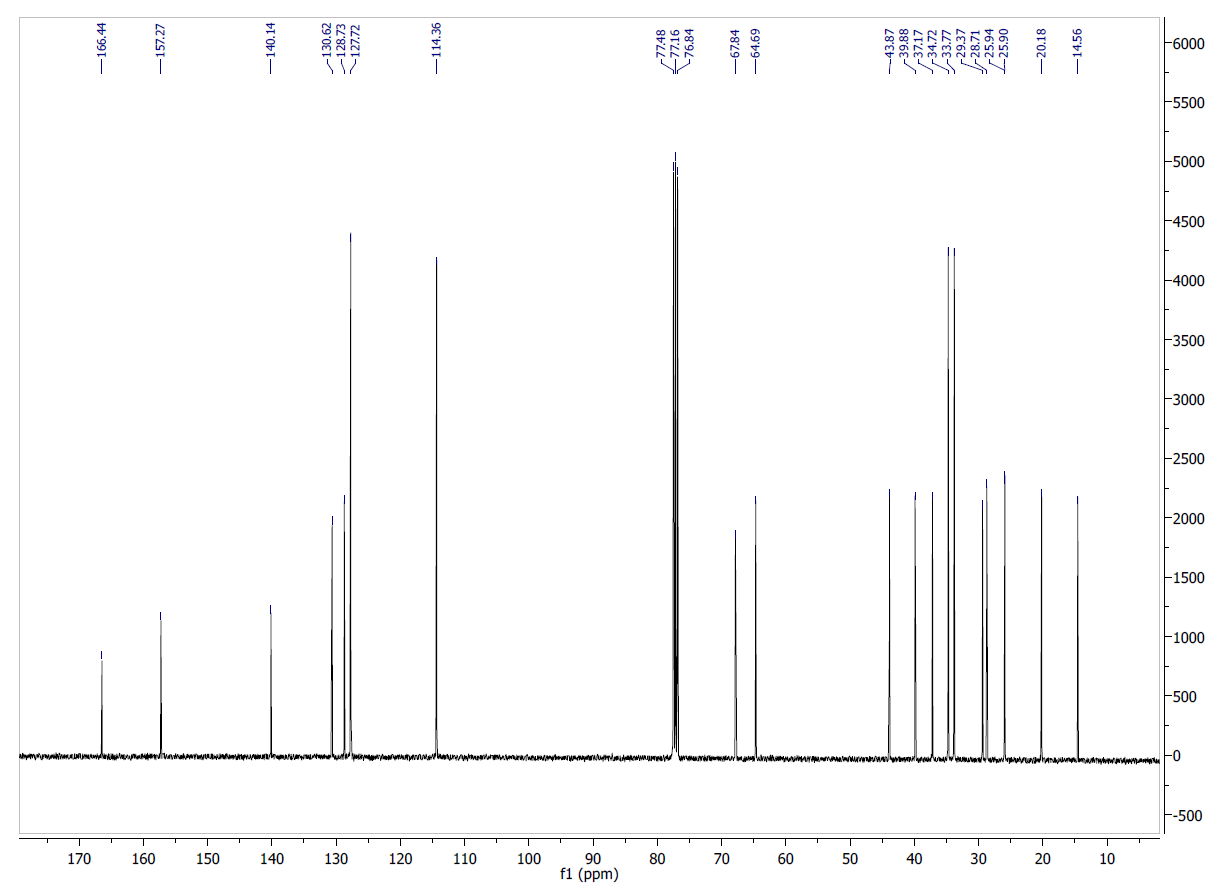 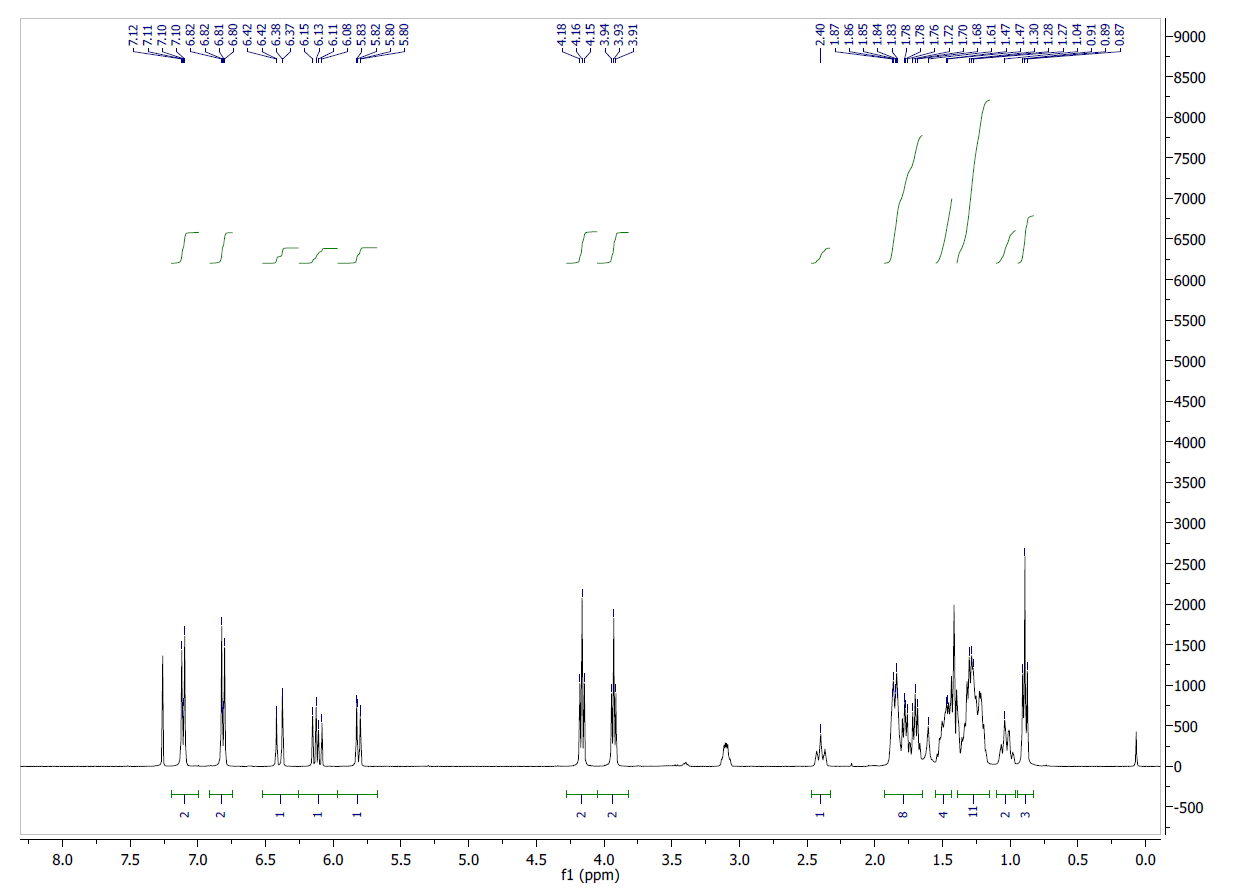 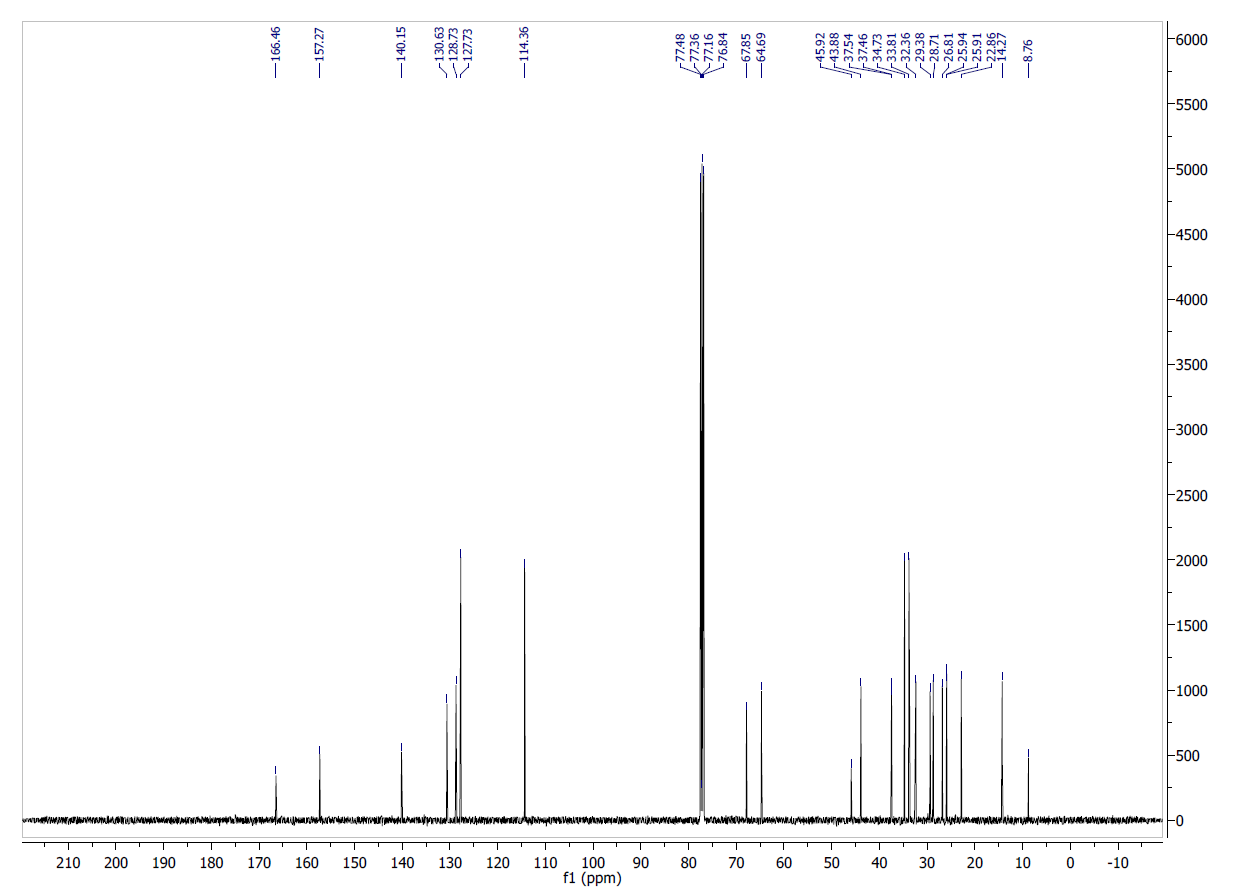 Figure S3. 1H NMR (TOP) (CDCl3, 400 MHz) and 13C NMR (BOTTOM) (CDCl3, 100 MHz)  of compound 13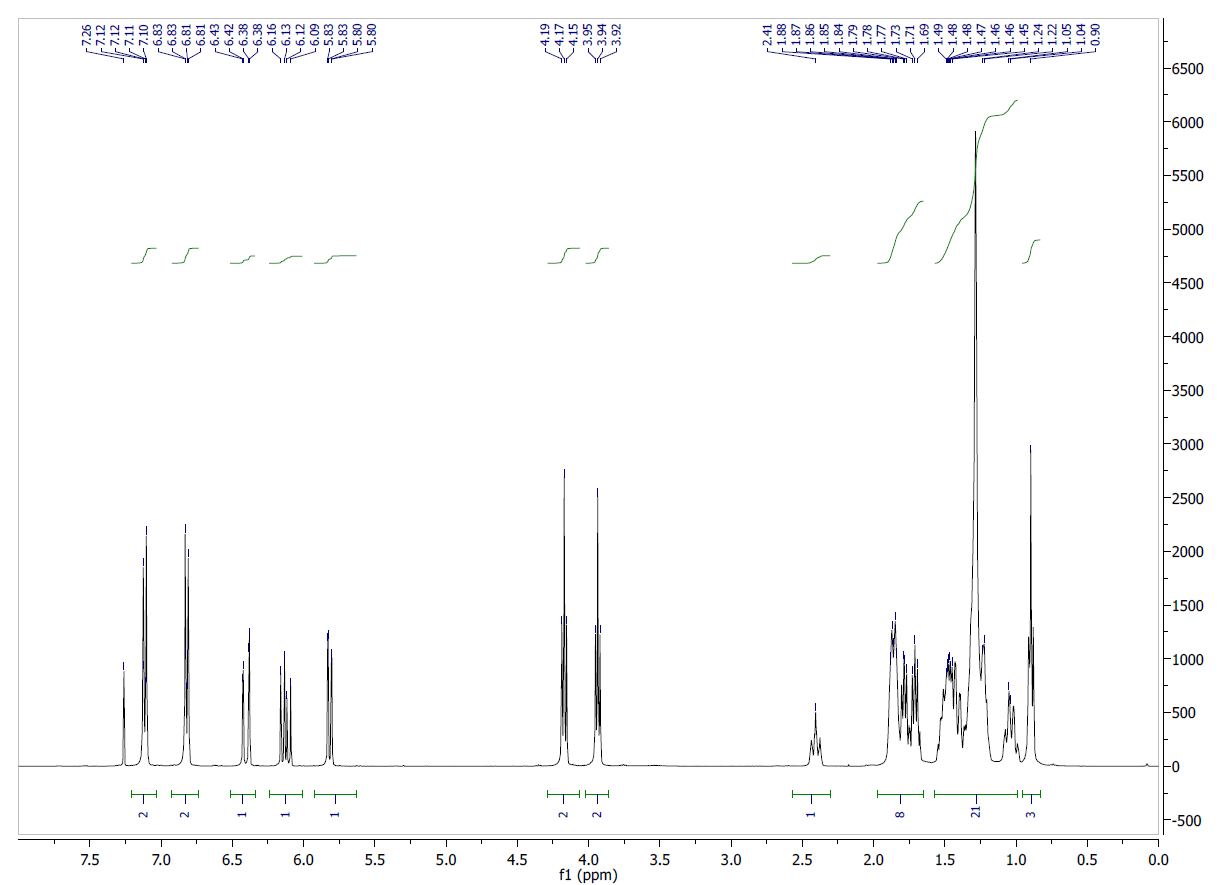 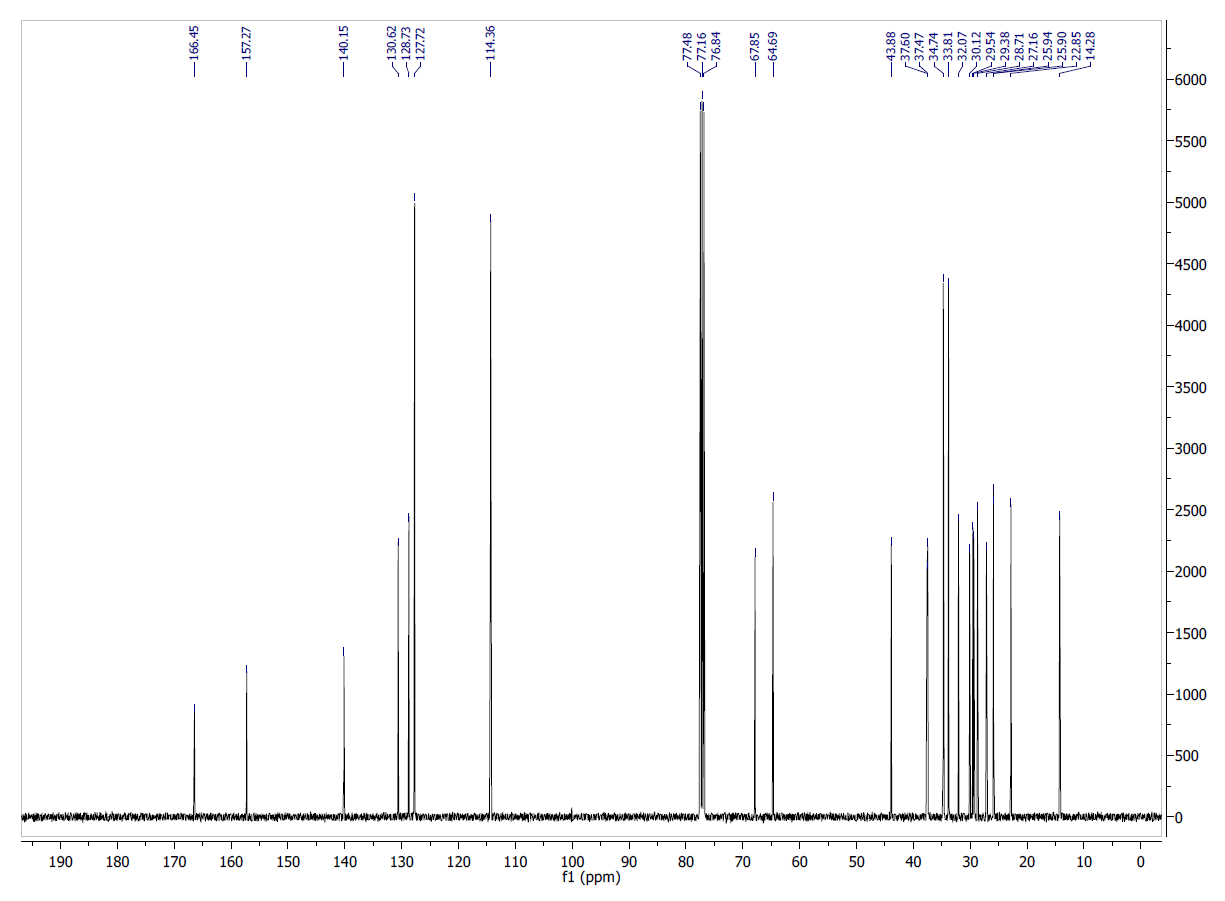 Figure S4. 1H NMR (TOP) (CDCl3, 400 MHz) and 13C NMR (BOTTOM) (CDCl3, 100 MHz)  of compound 14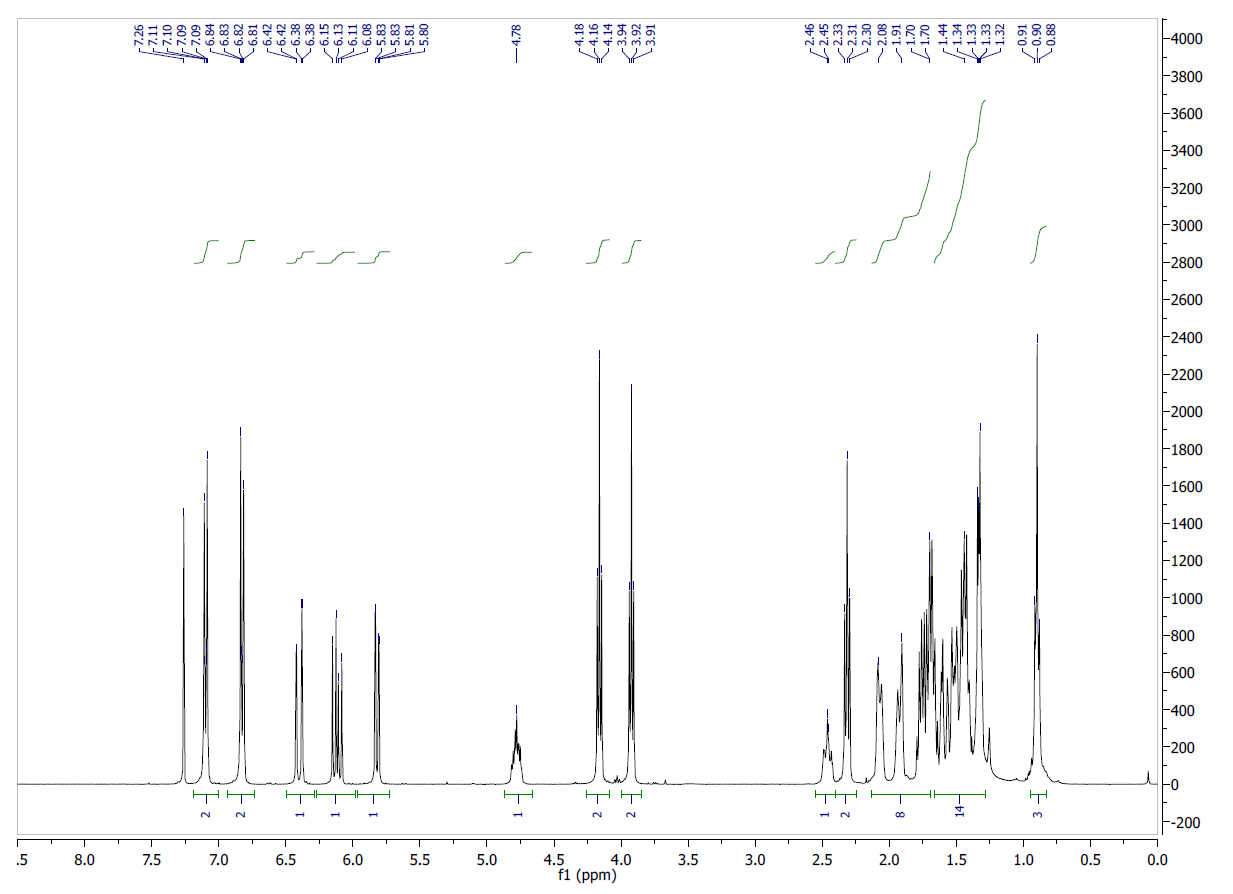 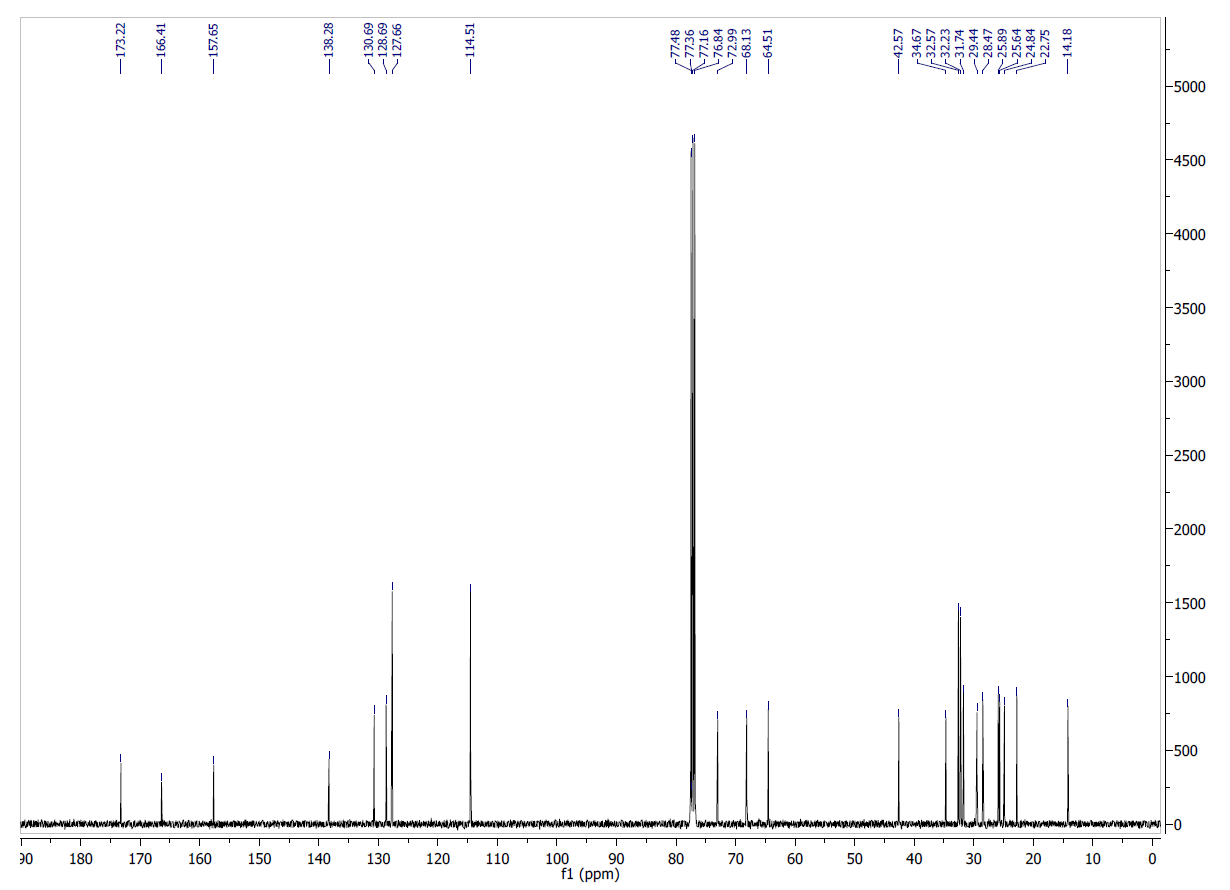 Figure S5. 1H NMR (TOP) (CDCl3, 400 MHz) and 13C NMR (BOTTOM) (CDCl3, 100 MHz)  of compound 15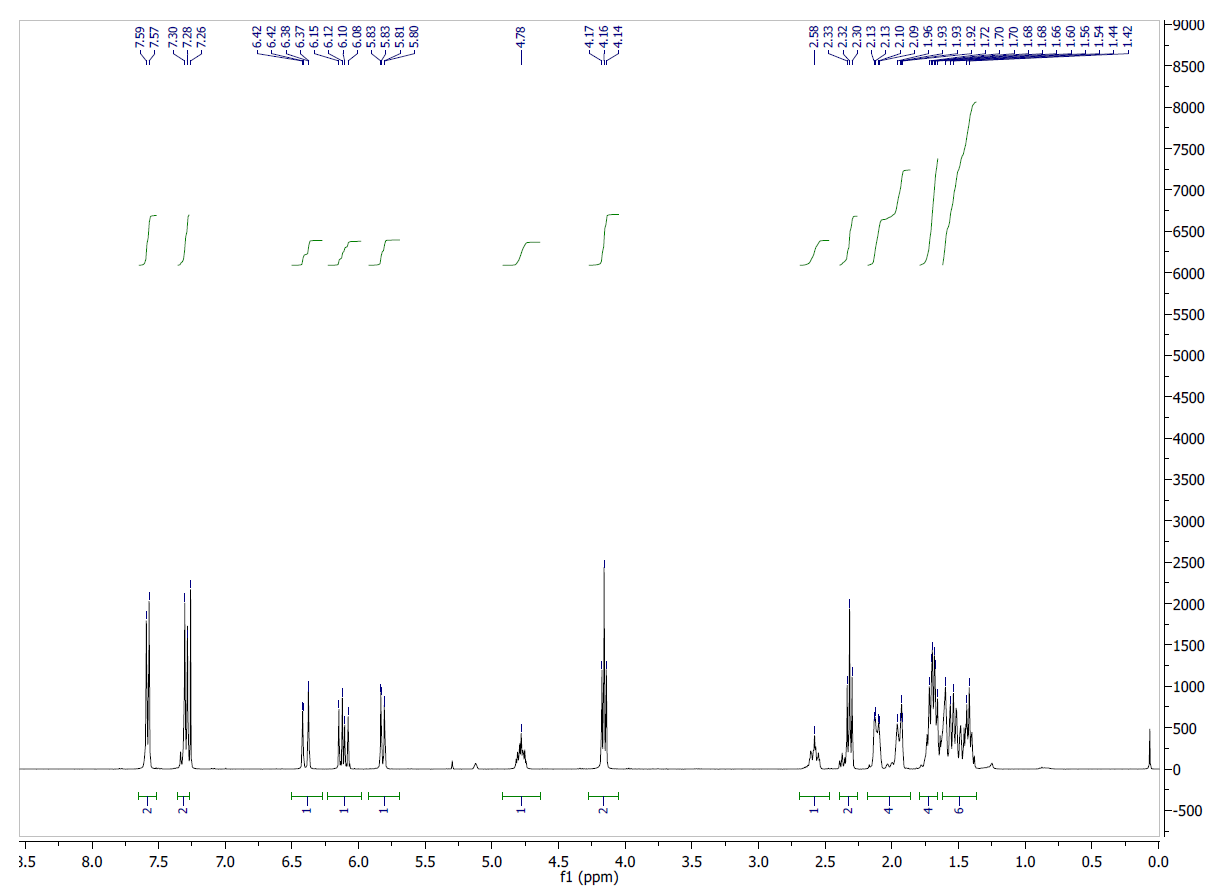 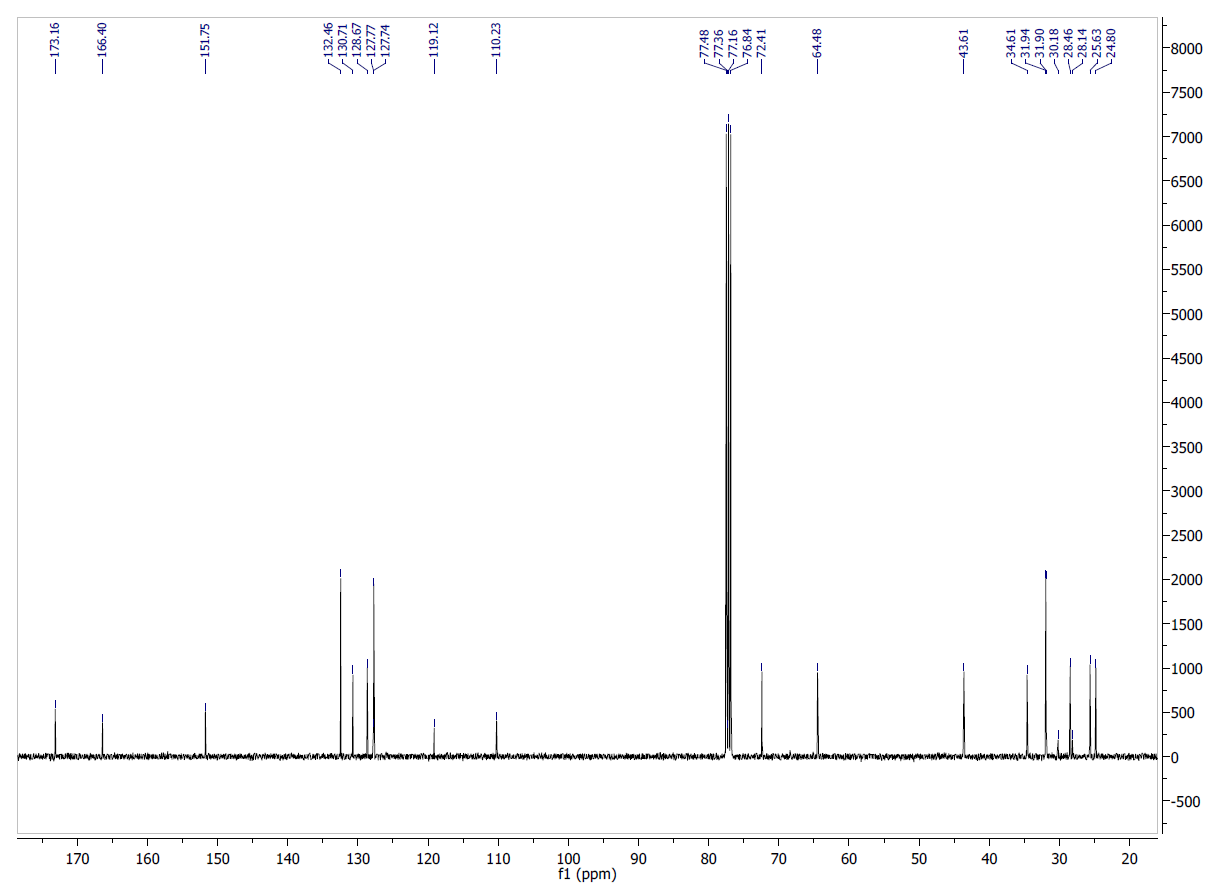 Figure S6. 1H NMR (TOP) (CDCl3, 400 MHz) and 13C NMR (BOTTOM) (CDCl3, 100 MHz)  of compound 16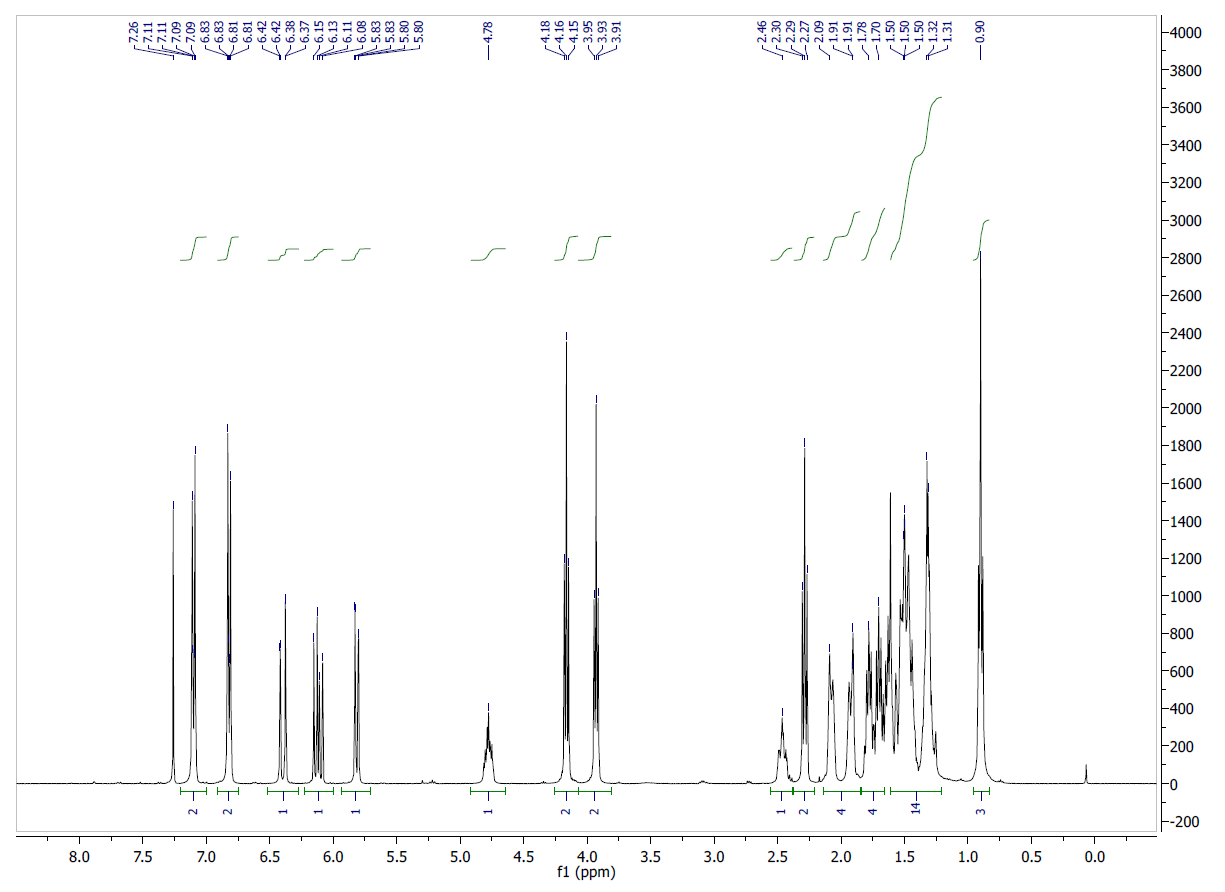 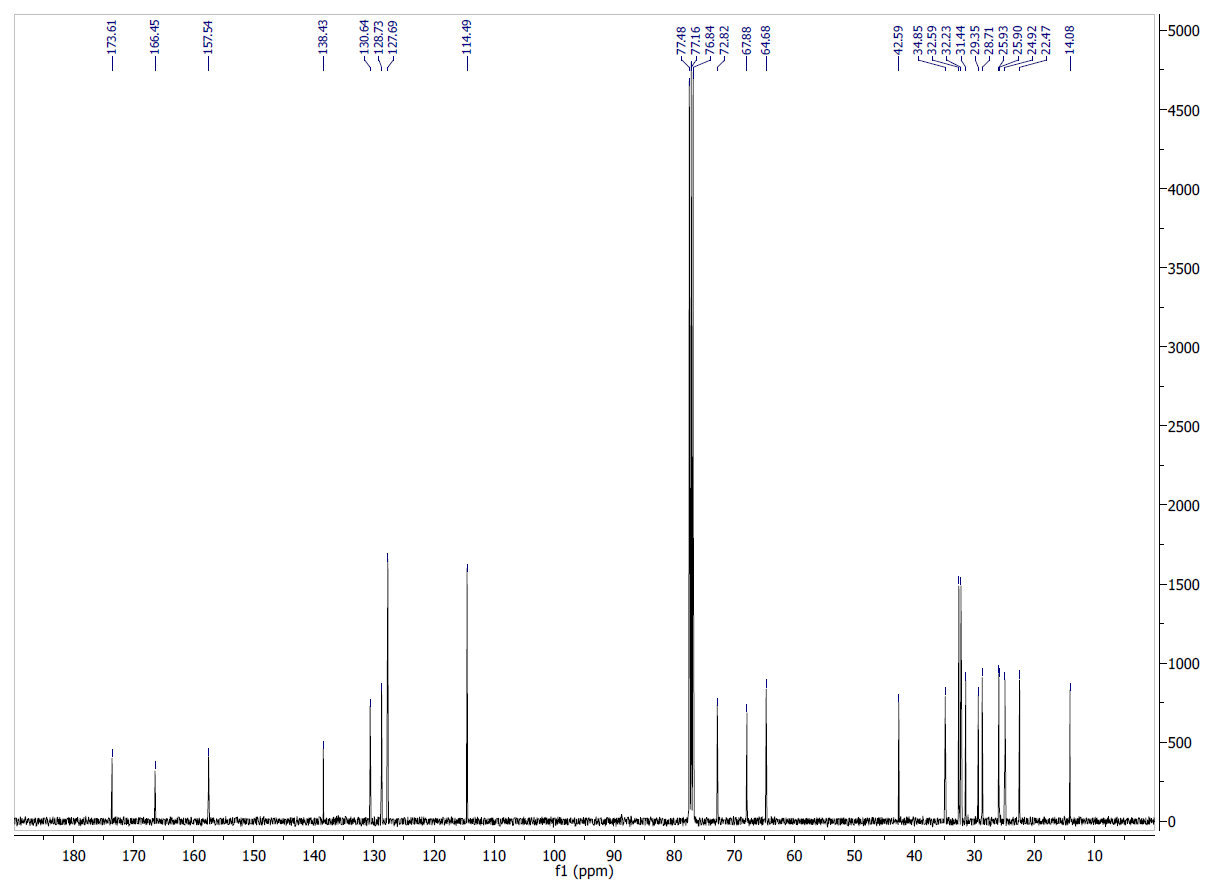 Figure S7. 1H NMR (TOP) (CDCl3, 400 MHz) and 13C NMR (BOTTOM) (CDCl3, 100 MHz)  of compound 17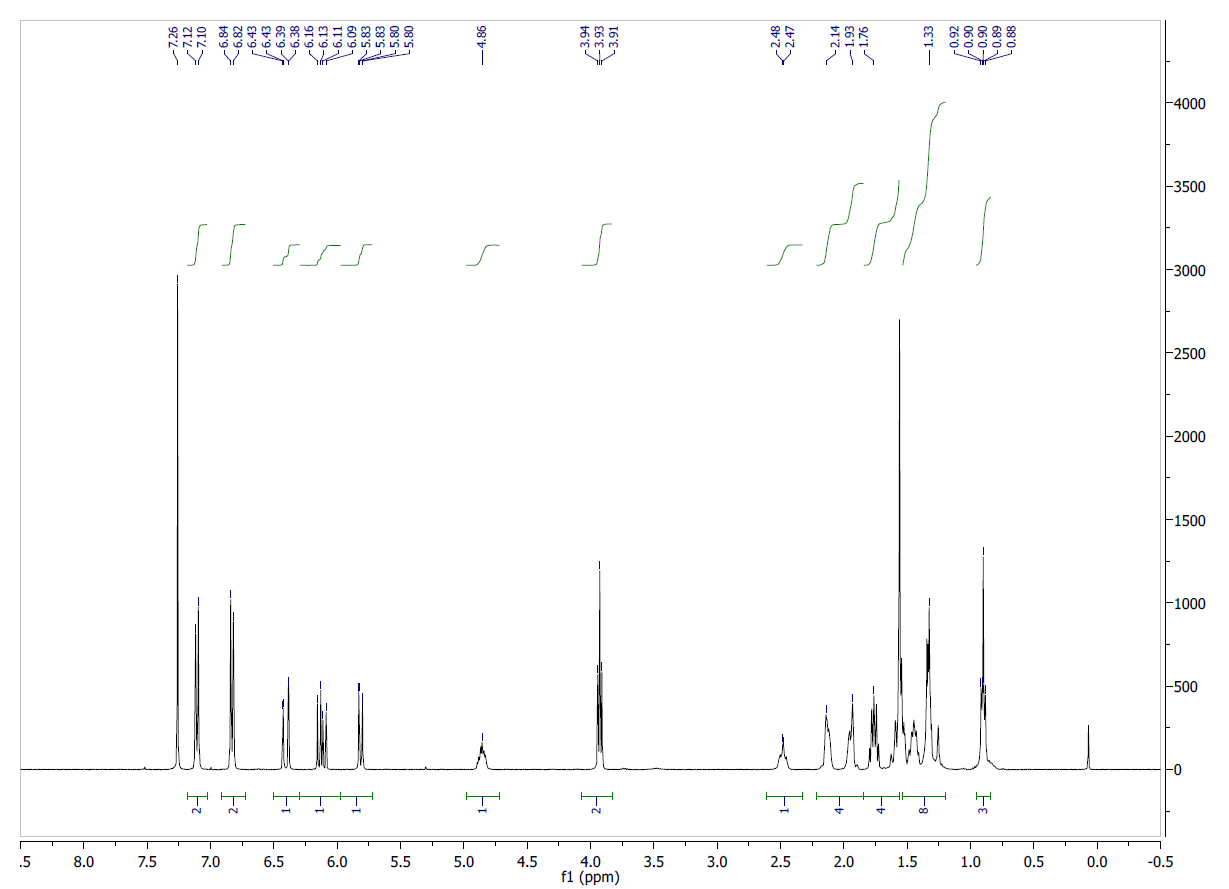 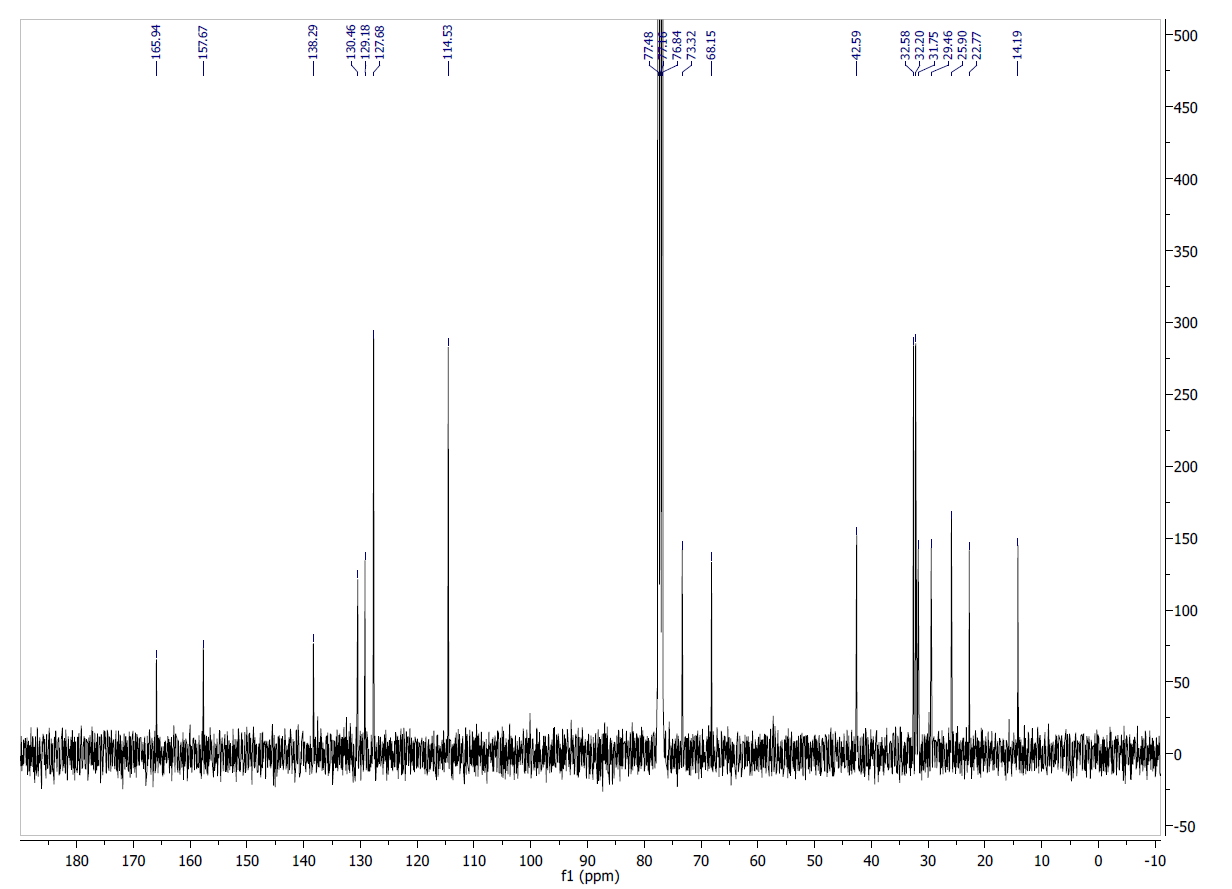 Figure S8. 1H NMR (TOP) (CDCl3, 400 MHz) and 13C NMR (BOTTOM) (CDCl3, 100 MHz)  of compound 18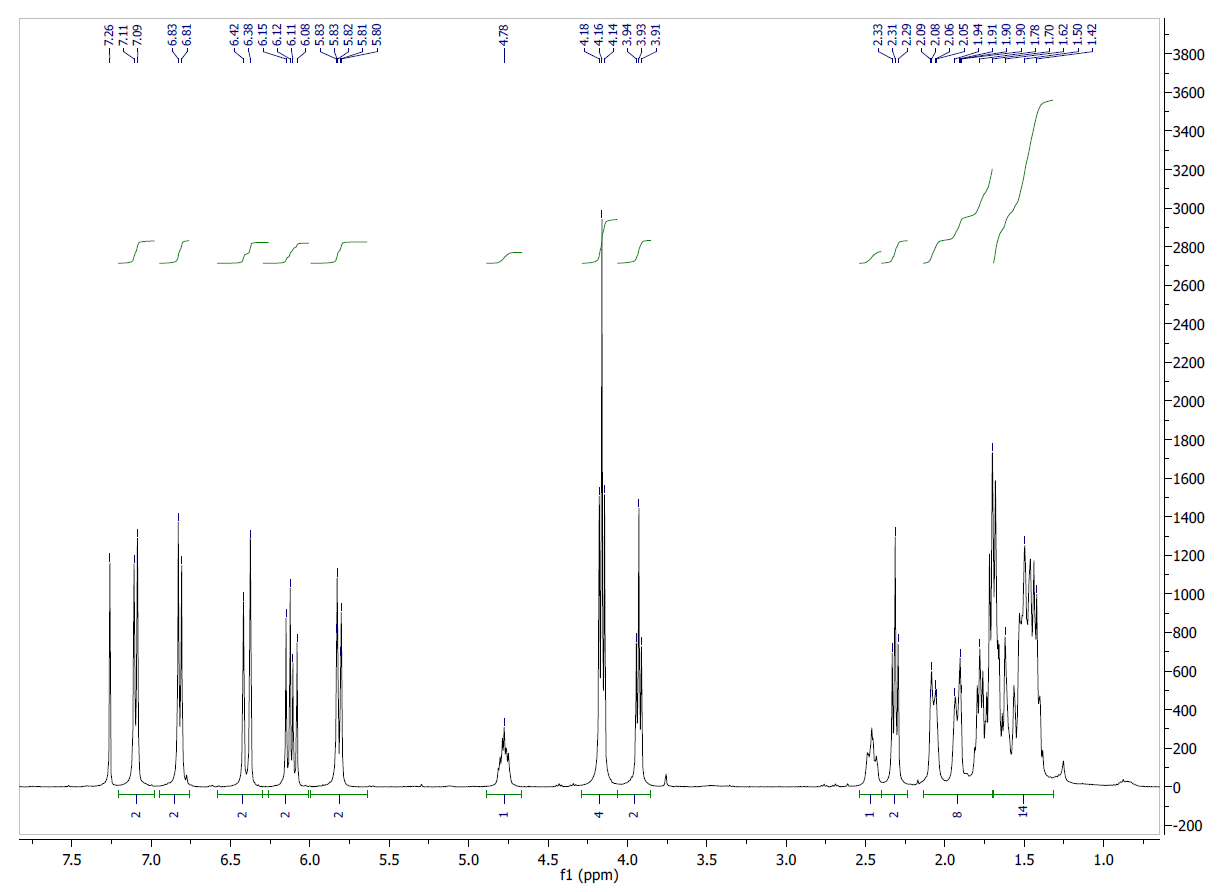 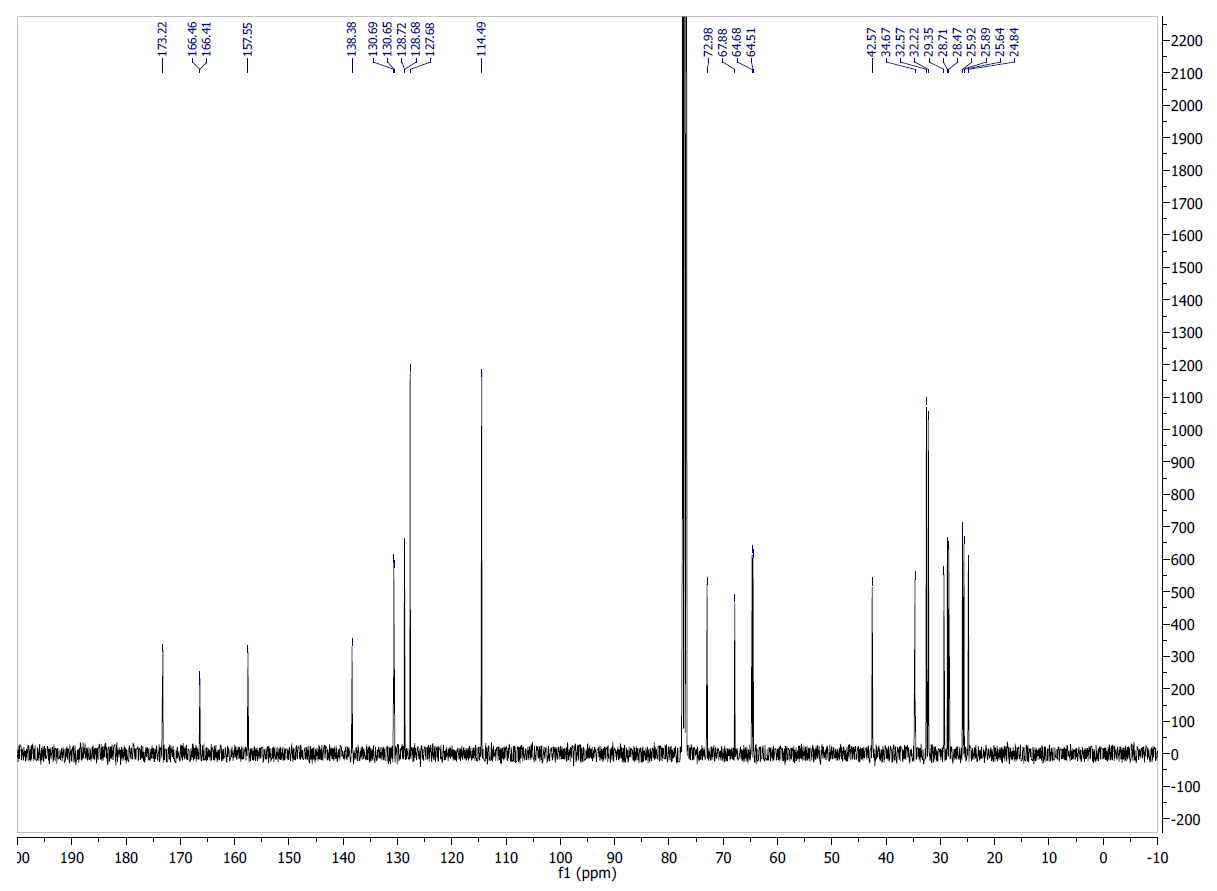 Figure S9. 1H NMR (TOP) (CDCl3, 400 MHz) and 13C NMR (BOTTOM) (CDCl3, 100 MHz) of compound 19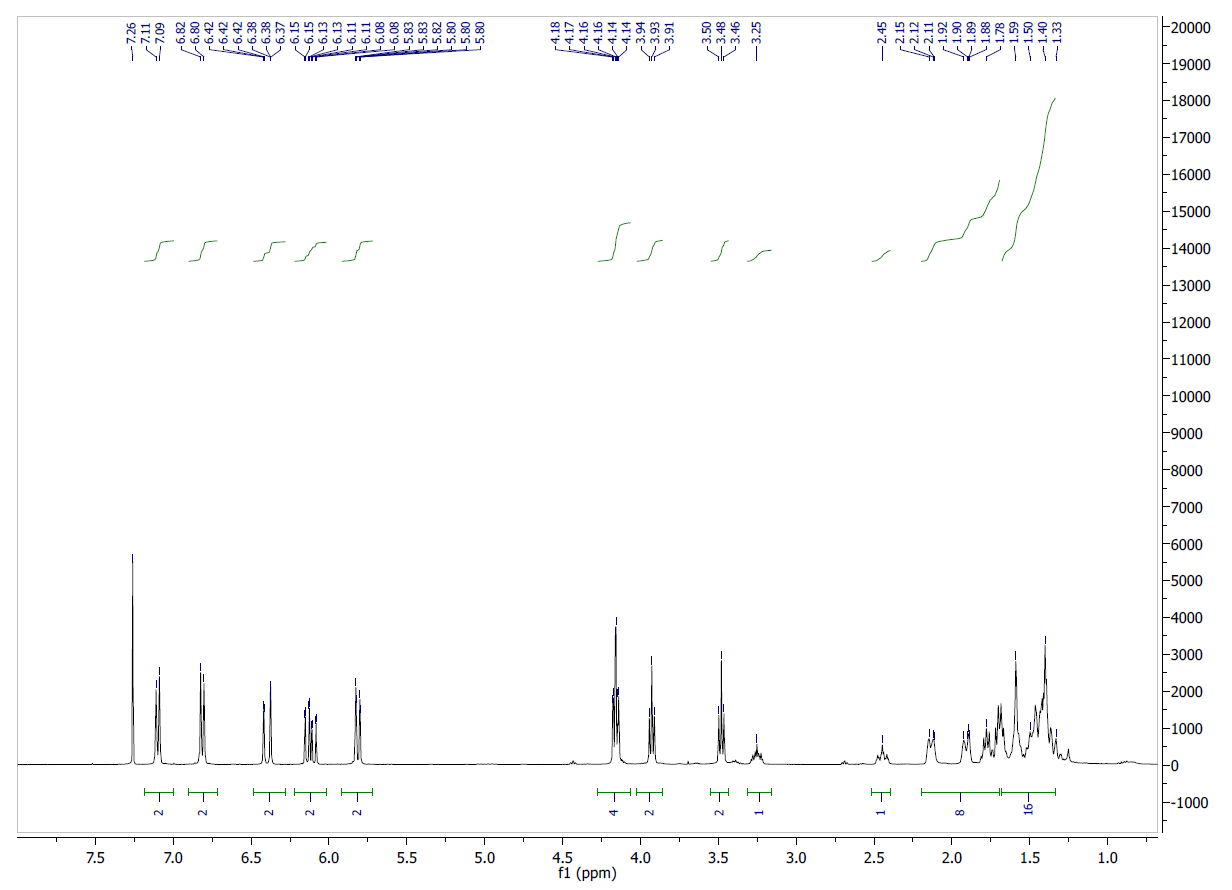 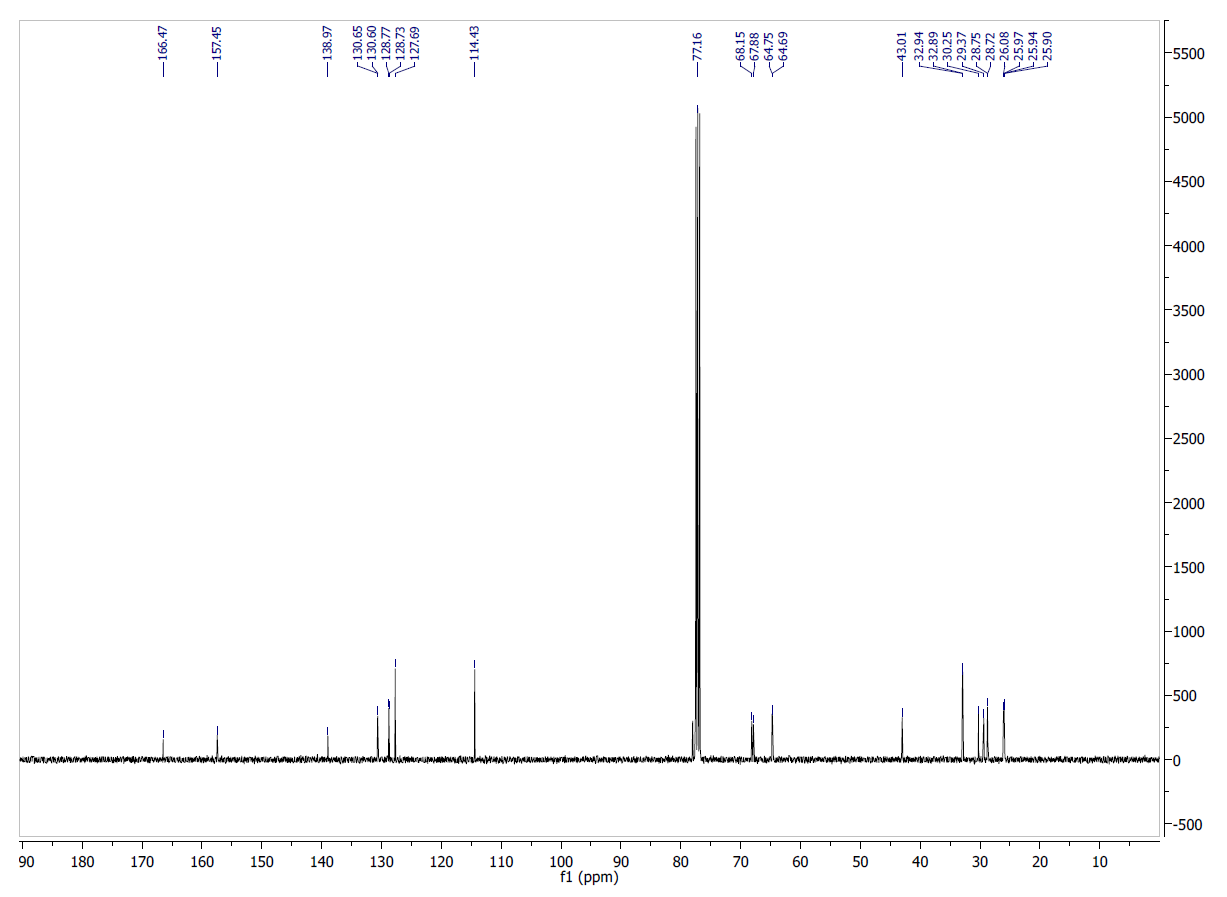 Figure S10. 1H NMR (TOP) (CDCl3, 400 MHz) and 13C NMR (BOTTOM) (CDCl3, 100 MHz)  of compound 20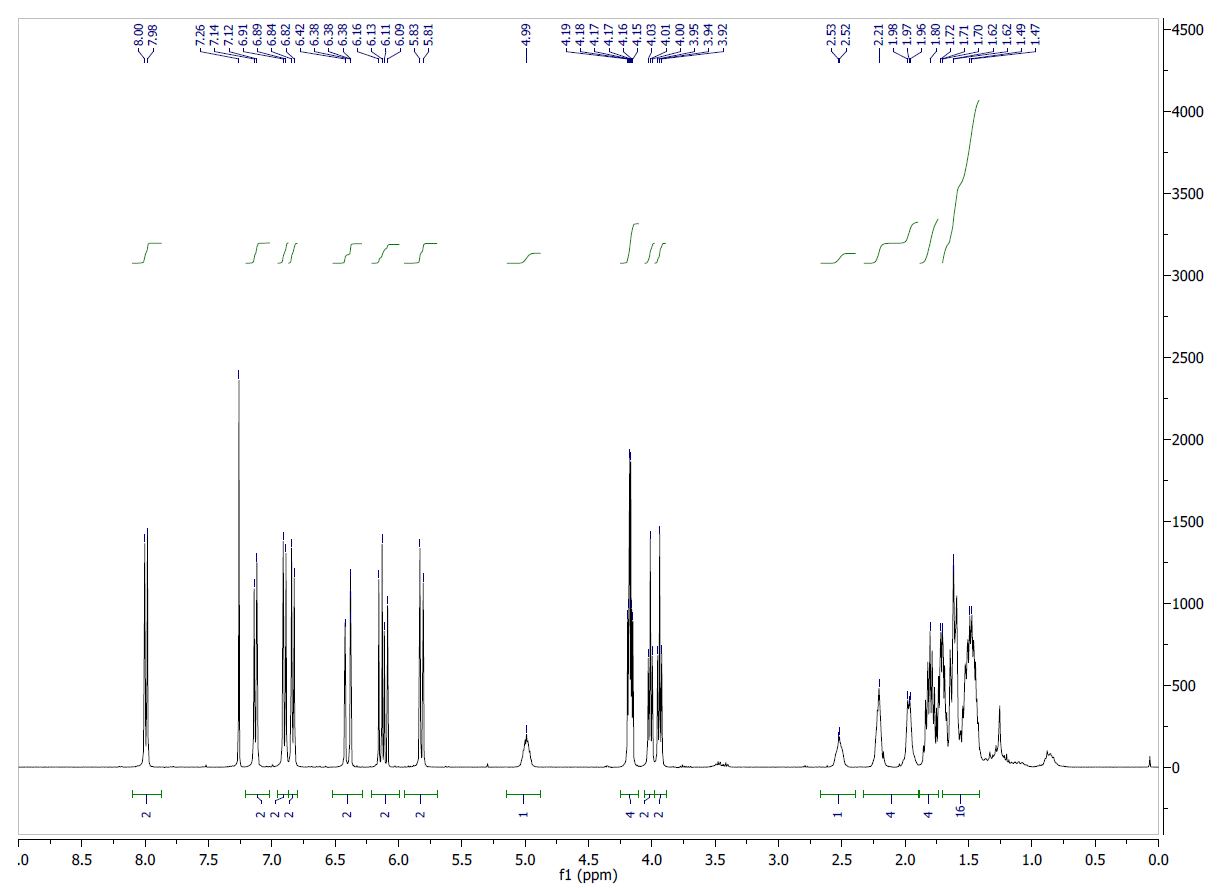 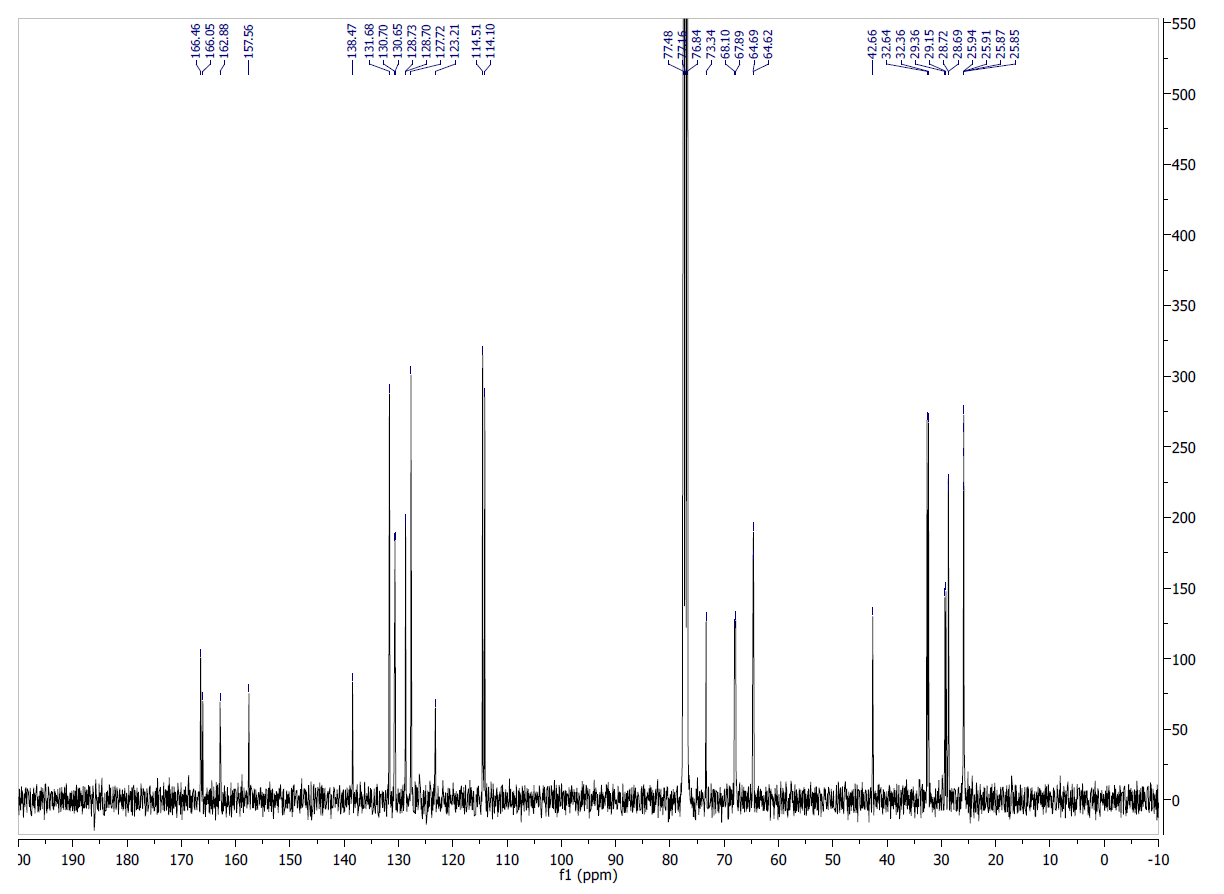 Figure S11. 1H NMR (TOP) (CDCl3, 400 MHz) and 13C NMR (BOTTOM) (CDCl3, 100 MHz)  of compound 21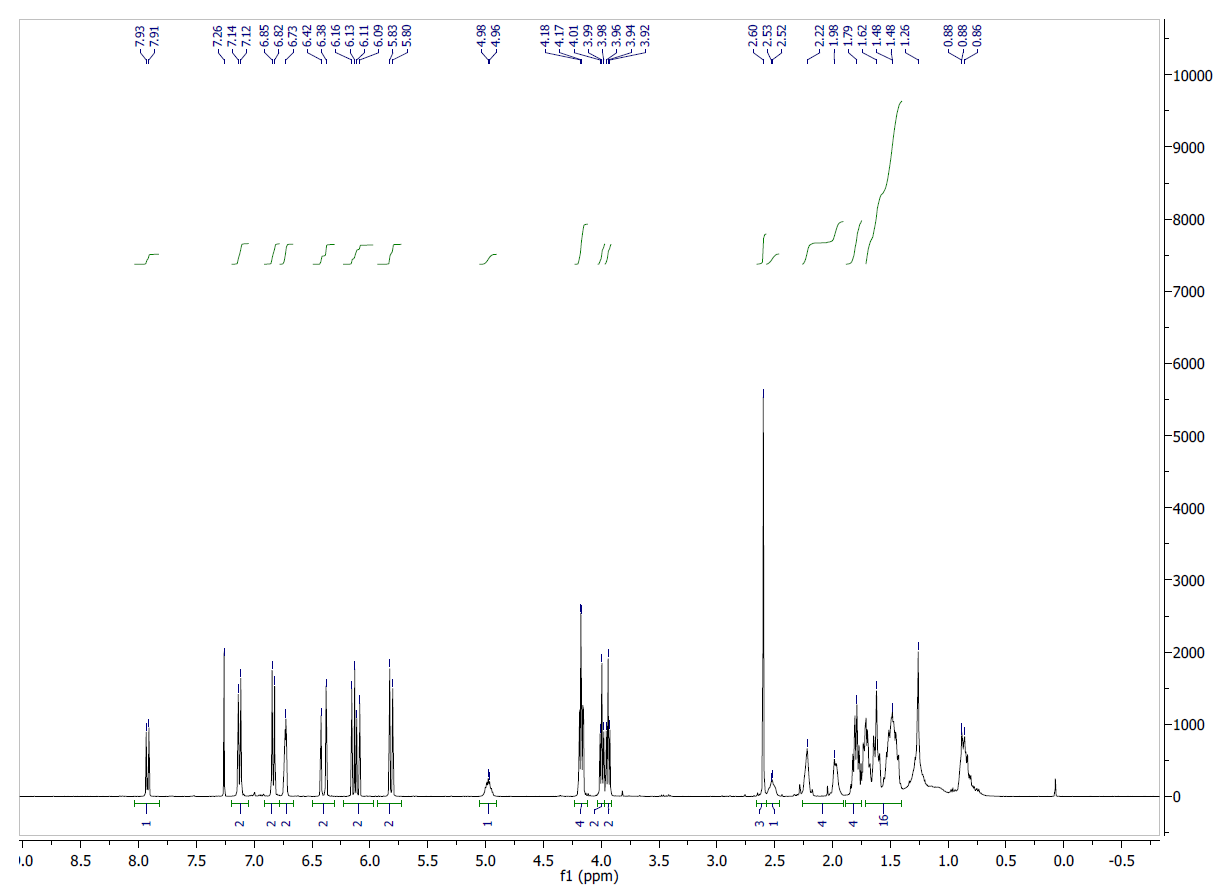 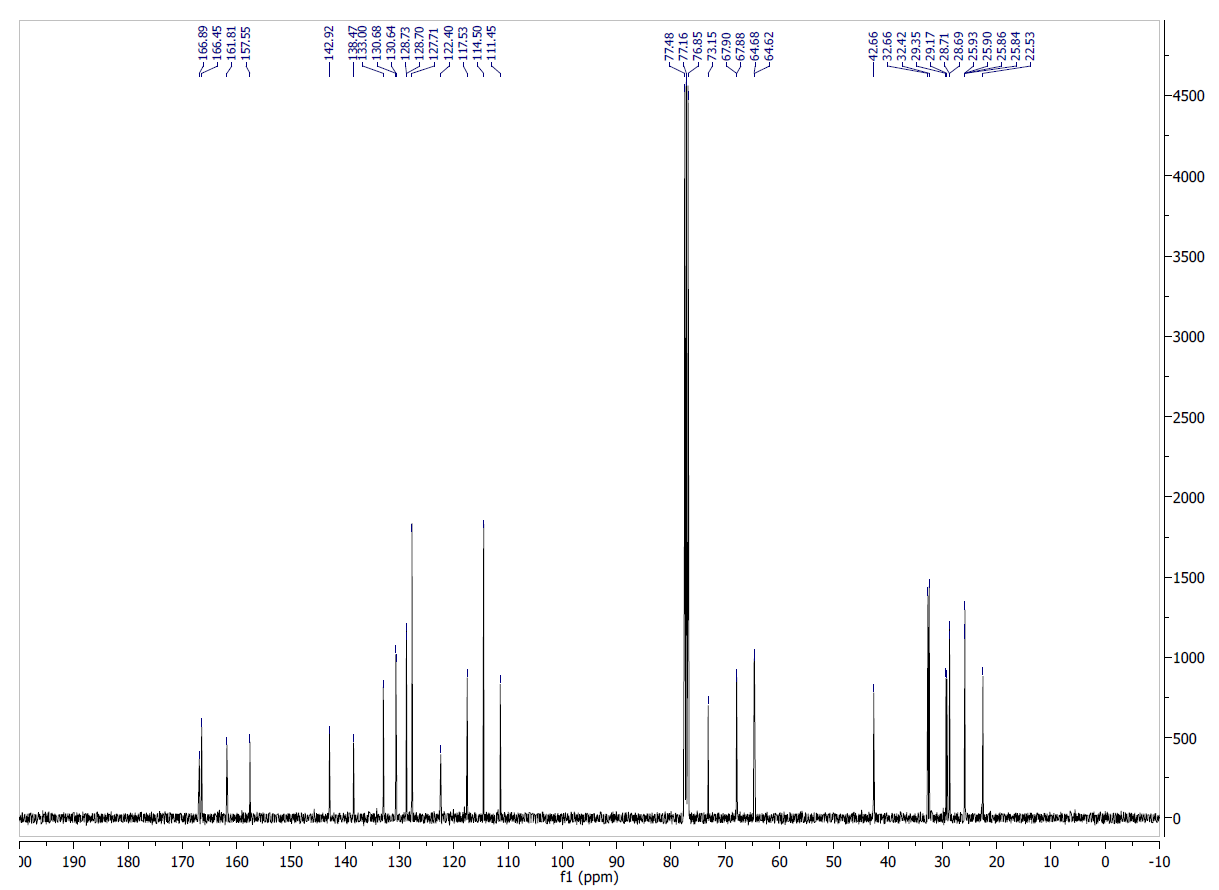 Figure S12. 1H NMR (TOP) (CDCl3, 400 MHz) and 13C NMR (BOTTOM) (CDCl3, 100 MHz)  of compound 22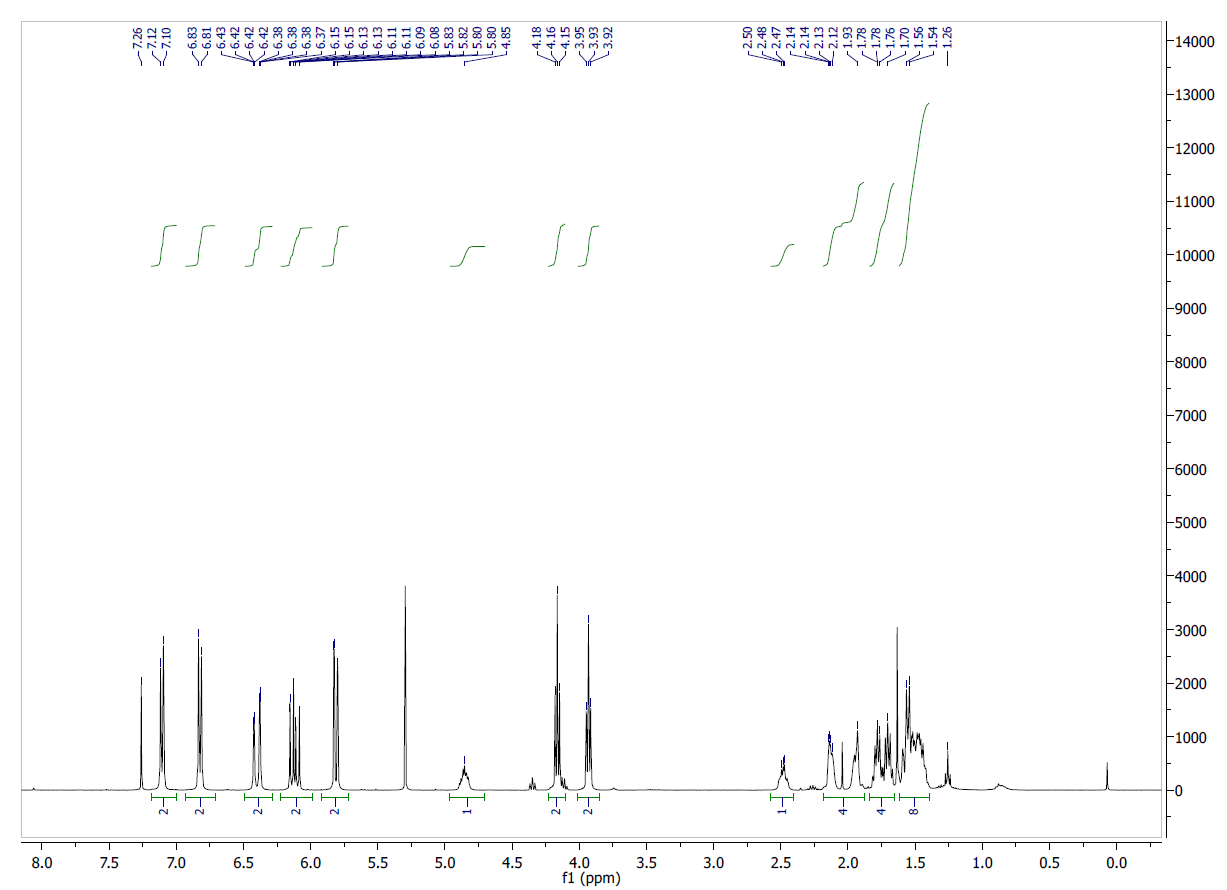 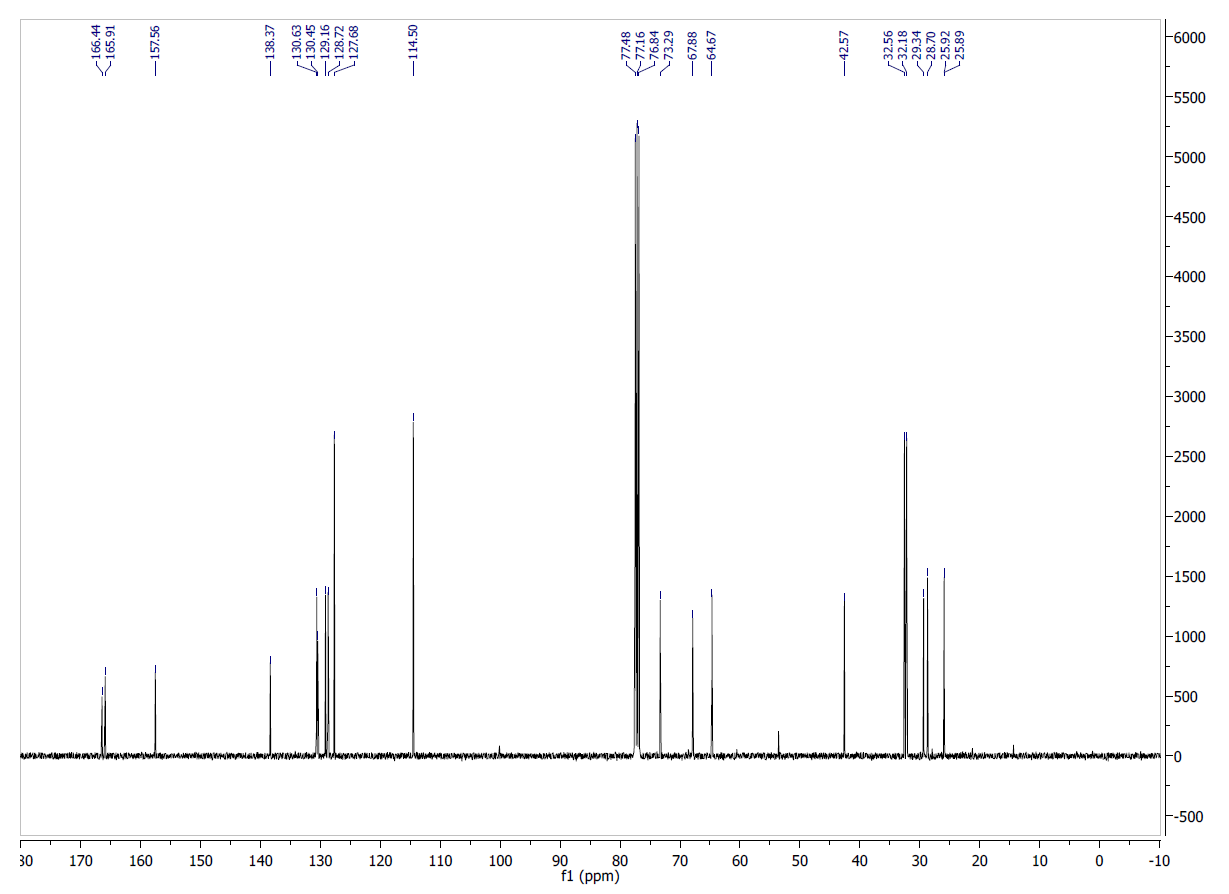 Figure S13. 1H NMR (TOP) (CDCl3, 400 MHz) and 13C NMR (BOTTOM) (CDCl3, 100 MHz)  of compound 23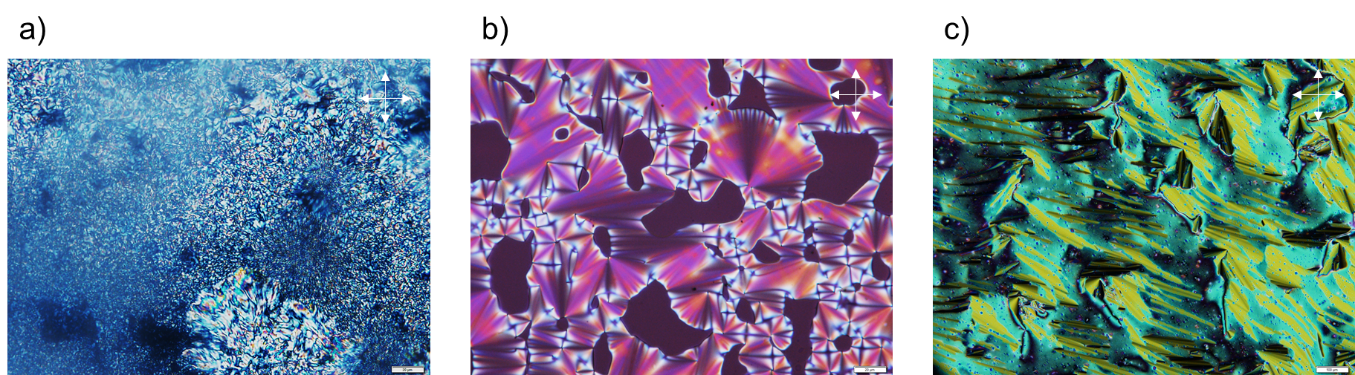 Figure S14. Polarized optical microscopy images of LC textures of compound 20 (-10oC) (a), compound 21 (100oC) (b), and compound 22 (50oC) (c). Scale bares correspond to 20, 100 and 20 m, respectively. Polarizer and analyzer are represented with white arrows.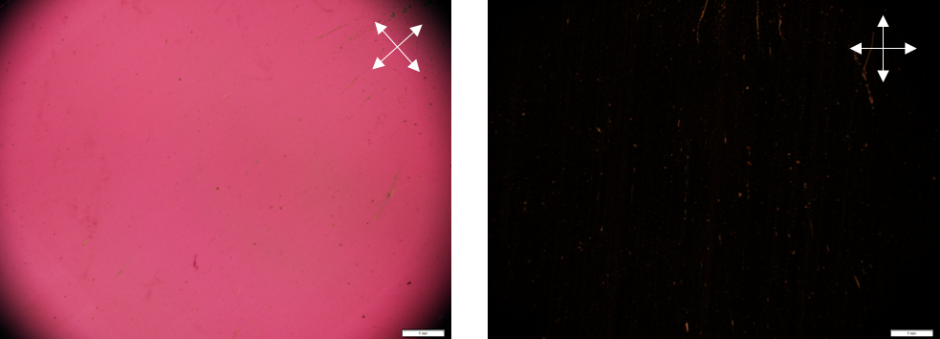 Figure S15. Polarized optical microscopy images of LCPN film TN with unidirectional alignment. Scale bare corresponds to 1mm. Polarizer and analyzer are represented with white arrows.Table S1. Compositions (in wt.%) and nematic to isotropic transition temperatures of the mixtures consisting of mono-acrylates 12-14.121314TN-I, oCMix130304021.9Mix210306026.7Mix310207027.1Mix40505027.5Mix50406029.0